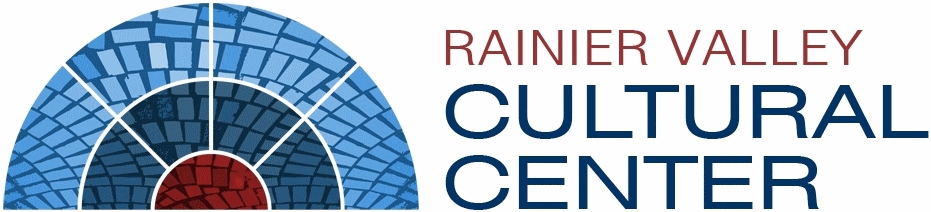 TECH RIDER FORMDo you require use of our PA system? If so how many microphones do you require (8 available on site)?Will you be using external media devices (iPods, computers, CDs)?Do you require use of a stage monitor?Will you need someone to run sound during your event?Do you require use of our stage lighting system?If so, will you need someone to run lights during your event?Do you have special lighting cues?Do you require use of our projector and screen?What format will you be using for playback (DVD, blu-ray, laptop, hard drive)?Do you require use of the surround sound system as well?Any other additional requirements we should know about? Questions?